РОССИЙСКАЯ ФЕДЕРАЦИЯЗАКОНОРЕНБУРГСКОЙ ОБЛАСТИОБ УТВЕРЖДЕНИИ ПОЛОЖЕНИЯ О ПРЕДСТАВЛЕНИИ ГРАЖДАНАМИ,ПРЕТЕНДУЮЩИМИ НА ЗАМЕЩЕНИЕ ГОСУДАРСТВЕННЫХ ДОЛЖНОСТЕЙОРЕНБУРГСКОЙ ОБЛАСТИ, ЛИЦАМИ, ЗАМЕЩАЮЩИМИГОСУДАРСТВЕННЫЕ ДОЛЖНОСТИ ОРЕНБУРГСКОЙ ОБЛАСТИ,ДЕПУТАТАМИ ЗАКОНОДАТЕЛЬНОГО СОБРАНИЯ ОРЕНБУРГСКОЙ ОБЛАСТИ,СВЕДЕНИЙ О ДОХОДАХ, ОБ ИМУЩЕСТВЕ И ОБЯЗАТЕЛЬСТВАХИМУЩЕСТВЕННОГО ХАРАКТЕРА И ПОЛОЖЕНИЯ О ПРЕДСТАВЛЕНИИГРАЖДАНАМИ, ПРЕТЕНДУЮЩИМИ НА ЗАМЕЩЕНИЕ ДОЛЖНОСТЕЙГОСУДАРСТВЕННОЙ ГРАЖДАНСКОЙ СЛУЖБЫ ОРЕНБУРГСКОЙ ОБЛАСТИ,И ГОСУДАРСТВЕННЫМИ ГРАЖДАНСКИМИ СЛУЖАЩИМИОРЕНБУРГСКОЙ ОБЛАСТИ СВЕДЕНИЙ О ДОХОДАХ,ОБ ИМУЩЕСТВЕ И ОБЯЗАТЕЛЬСТВАХ ИМУЩЕСТВЕННОГО ХАРАКТЕРАПринятпостановлениемЗаконодательного СобранияОренбургской областиот 21 октября 2009 г. N 3218Статья 11. Утвердить:1) положение о представлении гражданами, претендующими на замещение государственных должностей Оренбургской области, лицами, замещающими государственные должности Оренбургской области, депутатами Законодательного Собрания Оренбургской области, сведений о доходах, об имуществе и обязательствах имущественного характера (приложение 1);(в ред. Закона Оренбургской области от 09.07.2012 N 921/282-V-ОЗ)2 - 5) утратили силу с 1 января 2015 года. - Закон Оренбургской области от 03.10.2014 N 2538/712-V-ОЗ.2. Утвердить:1) положение о представлении гражданами, претендующими на замещение должностей государственной гражданской службы Оренбургской области, и государственными гражданскими служащими Оренбургской области сведений о доходах, об имуществе и обязательствах имущественного характера (приложение 6);(в ред. Закона Оренбургской области от 04.05.2010 N 3554/830-IV-ОЗ)2 - 5) утратили силу с 1 января 2015 года. - Закон Оренбургской области от 03.10.2014 N 2538/712-V-ОЗ.3. Установить, что сведения о доходах, об имуществе и обязательствах имущественного характера, представляемые в соответствии со статьей 8 Федерального закона "О противодействии коррупции" и другими федеральными законами, настоящим Законом лицами, замещающими государственные должности Оренбургской области, должности государственной гражданской службы Оренбургской области, а также депутатами Законодательного Собрания Оренбургской области, включают в себя в том числе сведения:1) о счетах (вкладах) и наличных денежных средствах в иностранных банках, расположенных за пределами территории Российской Федерации;2) о государственных ценных бумагах иностранных государств, облигациях и акциях иных иностранных эмитентов;3) о недвижимом имуществе, находящемся за пределами территории Российской Федерации;4) об обязательствах имущественного характера за пределами территории Российской Федерации;5) о цифровых финансовых активах, выпущенных в информационных системах, организованных в соответствии с иностранным правом, и о цифровой валюте.(п. 5 введен Законом Оренбургской области от 26.10.2022 N 510/188-VII-ОЗ)(часть 3 введена Законом Оренбургской области от 01.07.2013 N 1618/494-V-ОЗ)4. Сведения, предусмотренные частью 3 настоящей статьи, отражаются в соответствующих разделах справки, форма которой утверждена Указом Президента Российской Федерации от 23 июня 2014 года N 460 "Об утверждении формы справки о доходах, расходах, об имуществе и обязательствах имущественного характера и внесении изменений в некоторые акты Президента Российской Федерации".(часть 4 в ред. Закона Оренбургской области от 03.10.2014 N 2538/712-V-ОЗ)Статья 2Настоящий Закон вступает в силу через 10 дней после его официального опубликования.С момента вступления в силу настоящего Закона признать утратившим силу Закон Оренбургской области от 6 сентября 2007 года N 1478/288-IV-ОЗ "О порядке представления сведений о доходах, об имуществе и обязательствах имущественного характера государственными гражданскими служащими Оренбургской области".ГубернаторОренбургской областиА.А.ЧЕРНЫШЕВг. Оренбург, Дом Советов9 ноября 2009 годаN 3218/734-IV-ОЗПриложение N 1к ЗаконуОренбургской областиот 9 ноября 2009 г. N 3218/734-IV-ОЗПОЛОЖЕНИЕО ПРЕДСТАВЛЕНИИ ГРАЖДАНАМИ, ПРЕТЕНДУЮЩИМИ НА ЗАМЕЩЕНИЕГОСУДАРСТВЕННЫХ ДОЛЖНОСТЕЙ ОРЕНБУРГСКОЙ ОБЛАСТИ,ЛИЦАМИ, ЗАМЕЩАЮЩИМИ ГОСУДАРСТВЕННЫЕ ДОЛЖНОСТИОРЕНБУРГСКОЙ ОБЛАСТИ, ДЕПУТАТАМИ ЗАКОНОДАТЕЛЬНОГО СОБРАНИЯОРЕНБУРГСКОЙ ОБЛАСТИ, СВЕДЕНИЙ О ДОХОДАХ, ОБ ИМУЩЕСТВЕИ ОБЯЗАТЕЛЬСТВАХ ИМУЩЕСТВЕННОГО ХАРАКТЕРА(далее - Положение)1. Настоящим Положением определяется порядок представления гражданами, претендующими на замещение государственных должностей Оренбургской области, лицами, замещающими государственные должности Оренбургской области, депутатами Законодательного Собрания Оренбургской области, сведений о полученных ими доходах, об имуществе, принадлежащем им на праве собственности, и об их обязательствах имущественного характера, а также сведений о доходах супруги (супруга) и несовершеннолетних детей, об имуществе, принадлежащем им на праве собственности, и об их обязательствах имущественного характера (далее - сведения о доходах, об имуществе и обязательствах имущественного характера).(в ред. Закона Оренбургской области от 09.07.2012 N 921/282-V-ОЗ)2. Сведения о доходах, об имуществе и обязательствах имущественного характера в соответствии с настоящим Положением представляют граждане, претендующие на замещение государственных должностей Оренбургской области, депутаты Законодательного Собрания Оренбургской области и лица, замещающие государственные должности Оренбургской области, для которых федеральными законами не установлены иные порядок и формы представления указанных сведений.(в ред. Закона Оренбургской области от 09.07.2012 N 921/282-V-ОЗ)3. Сведения о доходах, об имуществе и обязательствах имущественного характера представляются по утвержденной Указом Президента Российской Федерации от 23 июня 2014 года N 460 "Об утверждении формы справки о доходах, расходах, об имуществе и обязательствах имущественного характера и внесении изменений в некоторые акты Президента Российской Федерации" форме справки гражданами, претендующими на замещение государственных должностей Оренбургской области, - при наделении полномочиями по должности (назначении, избрании на должность); лицами, замещающими государственные должности Оренбургской области, - ежегодно, не позднее 30 апреля года, следующего за отчетным; депутатами Законодательного Собрания Оренбургской области - ежегодно, не позднее 1 апреля года, следующего за отчетным.(в ред. Законов Оренбургской области от 09.07.2012 N 921/282-V-ОЗ, от 03.10.2014 N 2538/712-V-ОЗ)4. Гражданин, претендующий на замещение государственной должности Оренбургской области, представляет при наделении полномочиями по должности (назначении, избрании на должность):1) сведения о своих доходах, полученных от всех источников (включая доходы по прежнему месту работы или месту замещения выборной должности, пенсии, пособия, иные выплаты) за календарный год, предшествующий году подачи документов для замещения государственной должности Оренбургской области, а также сведения об имуществе, принадлежащем ему на праве собственности, и о своих обязательствах имущественного характера по состоянию на первое число месяца, предшествующего месяцу подачи документов для замещения государственной должности Оренбургской области (на отчетную дату);2) сведения о доходах супруги (супруга) и несовершеннолетних детей, полученных от всех источников (включая заработную плату, пенсии, пособия, иные выплаты) за календарный год, предшествующий году подачи гражданином документов для замещения государственной должности Оренбургской области, а также сведения об имуществе, принадлежащем им на праве собственности, и об их обязательствах имущественного характера по состоянию на первое число месяца, предшествующего месяцу подачи гражданином документов для замещения государственной должности Оренбургской области (на отчетную дату).5. Лицо, замещающее государственную должность Оренбургской области, депутат Законодательного Собрания Оренбургской области представляют ежегодно:(в ред. Закона Оренбургской области от 09.07.2012 N 921/282-V-ОЗ)1) сведения о своих доходах, полученных за отчетный период (с 1 января по 31 декабря) от всех источников (включая денежное вознаграждение, пенсии, пособия, иные выплаты), а также сведения об имуществе, принадлежащем ему на праве собственности, и о своих обязательствах имущественного характера по состоянию на конец отчетного периода;2) сведения о доходах супруги (супруга) и несовершеннолетних детей, полученных за отчетный период (с 1 января по 31 декабря) от всех источников (включая заработную плату, пенсии, пособия, иные выплаты), а также сведения об имуществе, принадлежащем им на праве собственности, и об их обязательствах имущественного характера по состоянию на конец отчетного периода.6. Сведения о доходах, об имуществе и обязательствах имущественного характера представляются в кадровые службы государственных органов Оренбургской области, если федеральным законом или настоящим Положением для гражданина, претендующего на замещение государственной должности Оренбургской области, или лица, замещающего государственную должность Оренбургской области, не установлен иной порядок представления указанных сведений.Сведения о доходах, об имуществе и обязательствах имущественного характера депутатов Законодательного Собрания Оренбургской области предоставляются в комиссию Законодательного Собрания Оренбургской области по контролю за достоверностью сведений о доходах, об имуществе и обязательствах имущественного характера, представляемых депутатами Законодательного Собрания Оренбургской области.(абзац введен Законом Оренбургской области от 09.07.2012 N 921/282-V-ОЗ)Сведения о доходах, об имуществе и обязательствах имущественного характера председателя Избирательной комиссии Оренбургской области, Уполномоченного по правам человека в Оренбургской области, Уполномоченного по правам ребенка в Оренбургской области, Уполномоченного по защите прав предпринимателей в Оренбургской области представляются в структурное подразделение по вопросам государственной гражданской службы и кадровой работы аппарата Губернатора и Правительства Оренбургской области.(абзац введен Законом Оренбургской области от 03.11.2017 N 575/138-VI-ОЗ)7. В случае, если гражданин, претендующий на замещение государственной должности Оренбургской области, лицо, замещающее государственную должность Оренбургской области, депутат Законодательного Собрания Оренбургской области, обнаружили, что в представленных ими сведениях о доходах, об имуществе и обязательствах имущественного характера не отражены или не полностью отражены какие-либо сведения либо имеются ошибки, они вправе представить уточненные сведения в порядке, установленном настоящим Положением.(в ред. Закона Оренбургской области от 09.07.2012 N 921/282-V-ОЗ)Лицо, замещающее государственную должность Оренбургской области, депутат Законодательного Собрания Оренбургской области могут представить уточненные сведения в течение одного месяца после окончания срока, указанного в пункте 3 настоящего Положения. Гражданин, претендующий на замещение государственной должности Оренбургской области, может представить уточненные сведения в течение одного месяца со дня представления сведений в соответствии с пунктом 3 настоящего Положения.(в ред. Закона Оренбургской области от 03.10.2014 N 2538/712-V-ОЗ)7.1. Сведения о доходах, об имуществе и обязательствах имущественного характера представляются по утвержденной Президентом Российской Федерации форме справки, заполненной с использованием специального программного обеспечения "Справки БК", размещенного на официальном сайте Президента Российской Федерации, ссылка на который также размещается на официальном сайте федеральной государственной информационной системы в области государственной службы в информационно-телекоммуникационной сети "Интернет".(п. 7.1 введен Законом Оренбургской области от 25.06.2020 N 2296/614-VI-ОЗ)8. В случае непредставления по объективным причинам лицом, замещающим государственную должность Оренбургской области, сведений о доходах, об имуществе и обязательствах имущественного характера супруги (супруга) и несовершеннолетних детей данный факт подлежит рассмотрению соответствующей комиссией, созданной Губернатором Оренбургской области.В случае непредставления по объективным причинам депутатом Законодательного Собрания Оренбургской области сведений о доходах, об имуществе и обязательствах имущественного характера супруги (супруга) и несовершеннолетних детей данный факт подлежит рассмотрению комиссией Законодательного Собрания Оренбургской области по контролю за достоверностью сведений о доходах, об имуществе и обязательствах имущественного характера, представляемых депутатами Законодательного Собрания Оренбургской области.(абзац введен Законом Оренбургской области от 09.07.2012 N 921/282-V-ОЗ)9. Проверка достоверности и полноты сведений о доходах, об имуществе и обязательствах имущественного характера, представленных в соответствии с настоящим Положением гражданами, претендующими на замещение государственных должностей Оренбургской области, и лицами, замещающими государственные должности Оренбургской области, осуществляется в соответствии с законодательством Российской Федерации.Проверка достоверности и полноты сведений о доходах, об имуществе и обязательствах имущественного характера, представленных в соответствии с настоящим Положением депутатами Законодательного Собрания Оренбургской области, осуществляется в порядке, установленном Законом Оренбургской области.(абзац введен Законом Оренбургской области от 09.07.2012 N 921/282-V-ОЗ)10. Сведения о доходах, об имуществе и обязательствах имущественного характера, представляемые в соответствии с настоящим Положением гражданами, претендующими на замещение государственных должностей Оренбургской области, лицами, замещающими государственные должности Оренбургской области, депутатами Законодательного Собрания Оренбургской области, являются сведениями конфиденциального характера, если федеральным законом они не отнесены к сведениям, составляющим государственную тайну.(в ред. Закона Оренбургской области от 09.07.2012 N 921/282-V-ОЗ)Эти сведения могут представляться Президенту Российской Федерации, в государственные органы, в компетенцию которых входит наделение полномочиями по государственным должностям Оренбургской области (назначение на указанные должности), а также должностным лицам в случаях, предусмотренных федеральными законами.11. Сведения о доходах, об имуществе и обязательствах имущественного характера лица, замещающего государственную должность Оренбургской области, его супруги (супруга) и несовершеннолетних детей в соответствии с порядком, утвержденным Указом Президента Российской Федерации от 8 июля 2013 года N 613, размещаются на официальном сайте соответствующего государственного органа Оренбургской области, а в случае отсутствия этих сведений на официальном сайте соответствующего государственного органа предоставляются общероссийским средствам массовой информации для опубликования по их запросам.(в ред. Закона Оренбургской области от 12.09.2013 N 1750/525-V-ОЗ)Порядок размещения сведений о доходах, об имуществе и обязательствах имущественного характера, представляемых депутатом Законодательного Собрания Оренбургской области, на официальном сайте Законодательного Собрания Оренбургской области и порядок предоставления этих сведений средствам массовой информации для опубликования в связи с их запросами определяются законом Оренбургской области.(абзац введен Законом Оренбургской области от 09.07.2012 N 921/282-V-ОЗ)Размещение на официальных сайтах сведений о доходах, об имуществе и обязательствах имущественного характера обеспечивается кадровыми службами соответствующих государственных органов Оренбургской области.(абзац введен Законом Оренбургской области от 04.05.2010 N 3554/830-IV-ОЗ)12. Государственные служащие, в должностные обязанности которых входит работа со сведениями о доходах, об имуществе и обязательствах имущественного характера, виновные в их разглашении или использовании в целях, не предусмотренных законодательством Российской Федерации, несут ответственность в соответствии с законодательством Российской Федерации.Абзац утратил силу. - Закон Оренбургской области от 09.07.2012 N 921/282-V-ОЗ.13. Сведения о доходах, об имуществе и обязательствах имущественного характера, представленные в соответствии с настоящим Положением лицом, замещающим государственную должность Оренбургской области, при наделении полномочиями по должности (назначении, избрании на должность), а также представляемые им ежегодно, и информация о результатах проверки достоверности и полноты этих сведений приобщаются к личному делу лица, замещающего государственную должность Оренбургской области. Указанные сведения также могут храниться в электронном виде.(в ред. Закона Оренбургской области от 25.06.2020 N 2296/614-VI-ОЗ)В случае, если гражданин, представивший в соответствии с настоящим Положением справки о своих доходах, об имуществе и обязательствах имущественного характера, а также о доходах, об имуществе и обязательствах имущественного характера супруги (супруга) и несовершеннолетних детей, не был наделен полномочиями по государственной должности Оренбургской области (назначен на указанную должность), эти справки возвращаются ему по его письменному заявлению вместе с другими документами.14. В случае непредставления или представления заведомо ложных сведений о доходах, об имуществе и обязательствах имущественного характера гражданин, претендующий на замещение государственной должности Оренбургской области, лицо, замещающее государственную должность Оренбургской области, депутат Законодательного Собрания Оренбургской области, несут ответственность в соответствии с законодательством Российской Федерации.(в ред. Закона Оренбургской области от 09.07.2012 N 921/282-V-ОЗ)Приложение N 2к ЗаконуОренбургской областиот 9 ноября 2009 г. N 3218/734-IV-ОЗСПРАВКАо доходах, об имуществе и обязательствахимущественного характера гражданина, претендующегона замещение государственной должностиОренбургской областиУтратила силу. - Закон Оренбургской области от 03.10.2014 N 2538/712-V-ОЗ.Приложение N 3к ЗаконуОренбургской областиот 9 ноября 2009 г. N 3218/734-IV-ОЗСПРАВКАо доходах, об имуществе и обязательствах имущественногохарактера супруги (супруга) и несовершеннолетних детейгражданина, претендующего на замещение государственнойдолжности Оренбургской областиУтратила силу. - Закон Оренбургской области от 03.10.2014 N 2538/712-V-ОЗ.Приложение N 4к ЗаконуОренбургской областиот 9 ноября 2009 г. N 3218/734-IV-ОЗСПРАВКАо доходах, об имуществе и обязательствах имущественногохарактера лица, замещающего государственную должностьОренбургской областиУтратила силу. - Закон Оренбургской области от 03.10.2014 N 2538/712-V-ОЗ.Приложение N 4.1к ЗаконуОренбургской областиот 9 ноября 2009 г. N 3218/734-IV-ОЗСПРАВКАо доходах, об имуществе и обязательствах имущественногохарактера депутата Законодательного СобранияОренбургской областиУтратила силу. - Закон Оренбургской области от 03.10.2014 N 2538/712-V-ОЗ.Приложение N 5к ЗаконуОренбургской областиот 9 ноября 2009 г. N 3218/734-IV-ОЗСПРАВКАо доходах, об имуществе и обязательствах имущественногохарактера супруги (супруга) и несовершеннолетних детейлица, замещающего государственную должностьОренбургской областиУтратила силу. - Закон Оренбургской области от 03.10.2014 N 2538/712-V-ОЗ.Приложение N 5.1к ЗаконуОренбургской областиот 9 ноября 2009 г. N 3218/734-IV-ОЗСПРАВКАо доходах, об имуществе и обязательствахимущественного характера супруги (супруга)и несовершеннолетних детей депутатаЗаконодательного Собрания Оренбургской областиУтратила силу. - Закон Оренбургской области от 03.10.2014 N 2538/712-V-ОЗ.Приложение N 6к ЗаконуОренбургской областиот 9 ноября 2009 г. N 3218/734-IV-ОЗПОЛОЖЕНИЕО ПРЕДСТАВЛЕНИИ ГРАЖДАНАМИ, ПРЕТЕНДУЮЩИМИ НА ЗАМЕЩЕНИЕДОЛЖНОСТЕЙ ГОСУДАРСТВЕННОЙ ГРАЖДАНСКОЙ СЛУЖБЫОРЕНБУРГСКОЙ ОБЛАСТИ, И ГОСУДАРСТВЕННЫМИ ГРАЖДАНСКИМИСЛУЖАЩИМИ ОРЕНБУРГСКОЙ ОБЛАСТИ СВЕДЕНИЙ О ДОХОДАХ,ОБ ИМУЩЕСТВЕ И ОБЯЗАТЕЛЬСТВАХ ИМУЩЕСТВЕННОГО ХАРАКТЕРА(далее - Положение)1. Настоящим Положением определяется порядок представления гражданами, претендующими на замещение должностей государственной гражданской службы Оренбургской области (далее - должности государственной службы), и государственными гражданскими служащими Оренбургской области сведений о полученных ими доходах, об имуществе, принадлежащем им на праве собственности, и об их обязательствах имущественного характера, а также сведений о доходах супруги (супруга) и несовершеннолетних детей, об имуществе, принадлежащем им на праве собственности, и об их обязательствах имущественного характера (далее - сведения о доходах, об имуществе и обязательствах имущественного характера).(в ред. Закона Оренбургской области от 04.05.2010 N 3554/830-IV-ОЗ)2. Обязанность представлять сведения о доходах, об имуществе и обязательствах имущественного характера в соответствии с федеральными законами возлагается:1) на гражданина, претендующего на замещение должности государственной службы (далее - гражданин);2) государственного гражданского служащего Оренбургской области, замещавшего по состоянию на 31 декабря отчетного года должность государственной службы, предусмотренную перечнем должностей, утвержденным указом Губернатора Оренбургской области от 2 сентября 2009 года N 194-ук "Об утверждении должностей государственной гражданской службы Оренбургской области, при замещении которых государственные гражданские служащие Оренбургской области обязаны представлять сведения о своих доходах, расходах, об имуществе и обязательствах имущественного характера, а также сведения о доходах, расходах, об имуществе и обязательствах имущественного характера своих супруги (супруга) и несовершеннолетних детей" (далее - государственный гражданский служащий);3) государственного гражданского служащего, замещающего должность государственной службы, не предусмотренную перечнем должностей, утвержденным указом Губернатора Оренбургской области от 2 сентября 2009 года N 194-ук "Об утверждении должностей государственной гражданской службы Оренбургской области, при замещении которых государственные гражданские служащие Оренбургской области обязаны представлять сведения о своих доходах, расходах, об имуществе и обязательствах имущественного характера, а также сведения о доходах, расходах, об имуществе и обязательствах имущественного характера своих супруги (супруга) и несовершеннолетних детей" (далее - указ Губернатора Оренбургской области), и претендующего на замещение должности государственной службы, предусмотренной этим перечнем (далее - кандидат на должность, предусмотренную перечнем).(п. 2 в ред. Закона Оренбургской области от 17.11.2015 N 3467/980-V-ОЗ)3. Сведения о доходах, об имуществе и обязательствах имущественного характера представляются по утвержденной Указом Президента Российской Федерации от 23 июня 2014 года N 460 "Об утверждении формы справки о доходах, расходах, об имуществе и обязательствах имущественного характера и внесении изменений в некоторые акты Президента Российской Федерации" форме справки:1) гражданами - при поступлении на государственную службу;2) кандидатами на должности, предусмотренные перечнем, - при назначении на должности государственной службы, предусмотренные перечнем должностей, утвержденным указом Губернатора Оренбургской области;3) государственными служащими, замещающими должности государственной службы, предусмотренные перечнем должностей, утвержденным указом Губернатора Оренбургской области, - ежегодно, не позднее 30 апреля года, следующего за отчетным.(п. 3 в ред. Закона Оренбургской области от 17.11.2015 N 3467/980-V-ОЗ)4. Гражданин при назначении на должность государственной службы представляет:1) сведения о своих доходах, полученных от всех источников (включая доходы по прежнему месту работы или месту замещения выборной должности, пенсии, пособия, иные выплаты) за календарный год, предшествующий году подачи документов для замещения должности государственной службы, а также сведения об имуществе, принадлежащем ему на праве собственности, и о своих обязательствах имущественного характера по состоянию на первое число месяца, предшествующего месяцу подачи документов для замещения должности государственной службы (на отчетную дату);2) сведения о доходах супруги (супруга) и несовершеннолетних детей, полученных от всех источников (включая заработную плату, пенсии, пособия, иные выплаты) за календарный год, предшествующий году подачи гражданином документов для замещения должности государственной службы, а также сведения об имуществе, принадлежащем им на праве собственности, и об их обязательствах имущественного характера по состоянию на первое число месяца, предшествующего месяцу подачи гражданином документов для замещения должности государственной службы (на отчетную дату).4.1. Кандидат на должность, предусмотренную перечнем, представляет сведения о доходах, об имуществе и обязательствах имущественного характера в соответствии с пунктом 4 настоящего Положения.(п. 4.1 введен Законом Оренбургской области от 17.11.2015 N 3467/980-V-ОЗ)5. Государственный служащий представляет ежегодно:1) сведения о своих доходах, полученных за отчетный период (с 1 января по 31 декабря) от всех источников (включая денежное содержание, пенсии, пособия, иные выплаты), а также сведения об имуществе, принадлежащем ему на праве собственности, и о своих обязательствах имущественного характера по состоянию на конец отчетного периода;2) сведения о доходах супруги (супруга) и несовершеннолетних детей, полученных за отчетный период (с 1 января по 31 декабря) от всех источников (включая заработную плату, пенсии, пособия, иные выплаты), а также сведения об имуществе, принадлежащем им на праве собственности, и об их обязательствах имущественного характера по состоянию на конец отчетного периода.6. Утратил силу. - Закон Оренбургской области от 17.11.2015 N 3467/980-V-ОЗ.7. Сведения о доходах, об имуществе и обязательствах имущественного характера представляются в кадровую службу государственного органа в порядке, устанавливаемом руководителем государственного органа.8. В случае, если гражданин или государственный служащий обнаружили, что в представленных ими в кадровую службу государственного органа сведениях о доходах, об имуществе и обязательствах имущественного характера не отражены или не полностью отражены какие-либо сведения либо имеются ошибки, они вправе представить уточненные сведения в порядке, установленном настоящим Положением.(в ред. Закона Оренбургской области от 28.06.2011 N 251/41-V-ОЗ)Гражданин может представить уточненные сведения в течение одного месяца со дня представления сведений в соответствии с подпунктом 1 пункта 3 настоящего Положения. Кандидат на должность, предусмотренную перечнем, может представить уточненные сведения в течение одного месяца со дня представления сведений в соответствии с подпунктом 2 пункта 3 настоящего Положения. Государственный служащий может представить уточненные сведения в течение одного месяца после окончания срока, указанного в подпункте 3 пункта 3 настоящего Положения.(в ред. Закона Оренбургской области от 17.11.2015 N 3467/980-V-ОЗ)8.1. Сведения о доходах, об имуществе и обязательствах имущественного характера представляются по утвержденной Президентом Российской Федерации форме справки, заполненной с использованием специального программного обеспечения "Справки БК", размещенного на официальном сайте Президента Российской Федерации, ссылка на который также размещается на официальном сайте федеральной государственной информационной системы в области государственной службы в информационно-телекоммуникационной сети "Интернет".(п. 8.1 введен Законом Оренбургской области от 25.06.2020 N 2296/614-VI-ОЗ)9. В случае непредставления по объективным причинам государственным служащим сведений о доходах, об имуществе и обязательствах имущественного характера супруги (супруга) и несовершеннолетних детей данный факт подлежит рассмотрению на соответствующей комиссии по соблюдению требований к служебному поведению государственных служащих и урегулированию конфликта интересов.10. Проверка достоверности и полноты сведений о доходах, об имуществе и обязательствах имущественного характера, представленных в соответствии с настоящим Положением гражданином и государственным служащим, осуществляется в соответствии с законодательством Российской Федерации.11. Сведения о доходах, об имуществе и обязательствах имущественного характера, представляемые в соответствии с настоящим Положением гражданином и государственным служащим, являются сведениями конфиденциального характера, если федеральным законом они не отнесены к сведениям, составляющим государственную тайну.Эти сведения представляются руководителю государственного органа и другим должностным лицам государственного органа, наделенным полномочиями назначать на должность и освобождать от должности государственных служащих, а также иным должностным лицам в случаях, предусмотренных федеральными законами.12. Сведения о доходах, об имуществе и обязательствах имущественного характера государственного служащего, его супруги (супруга) и несовершеннолетних детей в соответствии с порядком, утвержденным Указом Президента Российской Федерации от 8 июля 2013 года N 613, размещаются на официальном сайте соответствующего государственного органа, а в случае отсутствия этих сведений на официальном сайте соответствующего государственного органа предоставляются общероссийским средствам массовой информации для опубликования по их запросам.(в ред. Закона Оренбургской области от 12.09.2013 N 1750/525-V-ОЗ)13. Государственные служащие, в должностные обязанности которых входит работа со сведениями о доходах, об имуществе и обязательствах имущественного характера, виновные в их разглашении или использовании в целях, не предусмотренных законодательством Российской Федерации, несут ответственность в соответствии с законодательством Российской Федерации.14. Сведения о доходах, об имуществе и обязательствах имущественного характера, представленные в соответствии с настоящим Положением гражданином или кандидатом на должность, предусмотренную перечнем, а также представляемые государственным служащим ежегодно, и информация о результатах проверки достоверности и полноты этих сведений приобщаются к личному делу государственного служащего. В случае, если гражданин или кандидат на должность, предусмотренную перечнем, представившие в кадровую службу государственного органа справки о своих доходах, об имуществе и обязательствах имущественного характера, а также справки о доходах, об имуществе и обязательствах имущественного характера своих супруги (супруга) и несовершеннолетних детей, не были назначены на должность государственной службы, такие справки в дальнейшем не могут быть использованы и подлежат уничтожению. Указанные сведения также могут храниться в электронном виде.(в ред. Законов Оренбургской области от 17.11.2015 N 3467/980-V-ОЗ, от 24.09.2019 N 1775/463-VI-ОЗ, от 25.06.2020 N 2296/614-VI-ОЗ)15. В случае непредставления или представления заведомо ложных сведений о доходах, об имуществе и обязательствах имущественного характера гражданин не может быть назначен на должность государственной службы, а государственный служащий освобождается от должности государственной службы или подвергается иным видам дисциплинарной ответственности в соответствии с законодательством Российской Федерации.Приложение N 7к ЗаконуОренбургской областиот 9 ноября 2009 г. N 3218/734-IV-ОЗСПРАВКАо доходах, об имуществе и обязательствахимущественного характера гражданина, претендующегона замещение должности государственной гражданской службыОренбургской областиУтратила силу. - Закон Оренбургской области от 03.10.2014 N 2538/712-V-ОЗ.Приложение N 8к ЗаконуОренбургской областиот 9 ноября 2009 г. N 3218/734-IV-ОЗСПРАВКАо доходах, об имуществе и обязательствах имущественногохарактера супруги (супруга) и несовершеннолетних детейгражданина, претендующего на замещение должностигосударственной гражданской службы Оренбургской областиУтратила силу. - Закон Оренбургской области от 03.10.2014 N 2538/712-V-ОЗ.Приложение N 9к ЗаконуОренбургской областиот 9 ноября 2009 г. N 3218/734-IV-ОЗСПРАВКАо доходах, об имуществе и обязательствахимущественного характерагосударственного гражданского служащегоОренбургской областиУтратила силу. - Закон Оренбургской области от 03.10.2014 N 2538/712-V-ОЗ.Приложение N 10к ЗаконуОренбургской областиот 9 ноября 2009 г. N 3218/734-IV-ОЗСПРАВКАо доходах, об имуществе и обязательствахимущественного характера супруги (супруга)и несовершеннолетних детей государственногогражданского служащего Оренбургской областиУтратила силу. - Закон Оренбургской области от 03.10.2014 N 2538/712-V-ОЗ.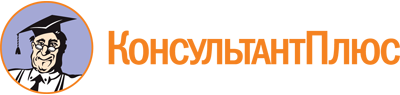 Закон Оренбургской области от 09.11.2009 N 3218/734-IV-ОЗ
(ред. от 26.10.2022)
"Об утверждении положения о представлении гражданами, претендующими на замещение государственных должностей Оренбургской области, лицами, замещающими государственные должности Оренбургской области, депутатами Законодательного Собрания Оренбургской области, сведений о доходах, об имуществе и обязательствах имущественного характера и положения о представлении гражданами, претендующими на замещение должностей государственной гражданской службы Оренбургской области, и государственными гражданскими служащими Оренбургской области сведений о доходах, об имуществе и обязательствах имущественного характера"
(принят постановлением Законодательного Собрания Оренбургской области от 21.10.2009 N 3218)Документ предоставлен КонсультантПлюс

www.consultant.ru

Дата сохранения: 20.03.2023
 9 ноября 2009 годаN 3218/734-IV-ОЗСписок изменяющих документов(в ред. Законов Оренбургской областиот 04.05.2010 N 3554/830-IV-ОЗ,от 28.06.2011 N 251/41-V-ОЗ,от 09.07.2012 N 921/282-V-ОЗ,от 01.07.2013 N 1618/494-V-ОЗ,от 12.09.2013 N 1750/525-V-ОЗ,от 03.10.2014 N 2538/712-V-ОЗ,от 06.03.2015 N 3023/829-V-ОЗ,от 01.07.2015 N 3282/884-V-ОЗ, от 17.11.2015 N 3467/980-V-ОЗ,от 03.11.2017 N 575/138-VI-ОЗ, от 24.09.2019 N 1775/463-VI-ОЗ,от 25.06.2020 N 2296/614-VI-ОЗ, от 26.10.2022 N 510/188-VII-ОЗ)Список изменяющих документов(в ред. Законов Оренбургской областиот 04.05.2010 N 3554/830-IV-ОЗ,от 09.07.2012 N 921/282-V-ОЗ,от 12.09.2013 N 1750/525-V-ОЗ,от 03.10.2014 N 2538/712-V-ОЗ, от 03.11.2017 N 575/138-VI-ОЗ,от 25.06.2020 N 2296/614-VI-ОЗ)Список изменяющих документов(в ред. Законов Оренбургской областиот 04.05.2010 N 3554/830-IV-ОЗ,от 28.06.2011 N 251/41-V-ОЗ,от 09.07.2012 N 921/282-V-ОЗ,от 12.09.2013 N 1750/525-V-ОЗ,от 03.10.2014 N 2538/712-V-ОЗ,от 06.03.2015 N 3023/829-V-ОЗ,от 01.07.2015 N 3282/884-V-ОЗ, от 17.11.2015 N 3467/980-V-ОЗ,от 24.09.2019 N 1775/463-VI-ОЗ, от 25.06.2020 N 2296/614-VI-ОЗ)